Publicado en Madrid el 02/09/2020 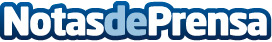 Clikalia compra y rehabilita un bloque entero de viviendasLa empresa ha adquirido un edificio en pleno centro urbano de Colmenar Viejo, un municipio en expansiónDatos de contacto:Lorena AlvarezResponsable de comunicación911 23 30 90Nota de prensa publicada en: https://www.notasdeprensa.es/clikalia-compra-y-rehabilita-un-bloque-entero Categorias: Nacional Inmobiliaria Finanzas Comunicación Marketing Sociedad Madrid Arquitectura http://www.notasdeprensa.es